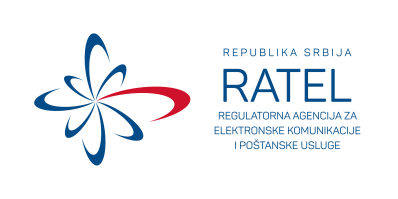 Образац ЗПДКАЗАХТЕВ ЗА ИЗДАВАЊЕ ПОЈЕДИНАЧНЕ ДОЗВОЛЕ ЗА КОРИШЋЕЊЕ РАДИО-ФРЕКВЕНЦИЈA ЗА КЛУПСКУ АМАТЕРСКУ РАДИО-СТАНИЦУПрилог:- решење Агенције за привредне регистре о регистрацији организације радио-аматера- доказ о додељеном пореском идентификационом броју – ПИБ- доказ о уплати накнаде за издавање дозволе за клупску аматерску радио-станицу- потврда Савеза радио-аматера Србије или Савеза радио-аматера Војводине о додели позивног знака**,*    - унети: клупска, репетиторска, радио-фар или за дигиталне комуникације**   - доставити у случају добијања позивног знака за клупску радио-станицу по први путПопуњава подносилац захтева – овлашћено лице у радио-клубуПодаци о имаоцу појединачне дозволе – власнику радио-станицаПодаци о имаоцу појединачне дозволе – власнику радио-станицаПодаци о имаоцу појединачне дозволе – власнику радио-станицаПодаци о имаоцу појединачне дозволе – власнику радио-станицаПодаци о имаоцу појединачне дозволе – власнику радио-станицаПодаци о имаоцу појединачне дозволе – власнику радио-станицаПодаци о имаоцу појединачне дозволе – власнику радио-станицаПодаци о имаоцу појединачне дозволе – власнику радио-станицаПодаци о имаоцу појединачне дозволе – власнику радио-станицаПодаци о имаоцу појединачне дозволе – власнику радио-станицаПодаци о имаоцу појединачне дозволе – власнику радио-станицаПопуњава подносилац захтева – овлашћено лице у радио-клубуНазив организације радио-аматераНазив организације радио-аматераНазив организације радио-аматераНазив организације радио-аматераНазив организације радио-аматераПопуњава подносилац захтева – овлашћено лице у радио-клубуМатични број и ПИБМатични број и ПИБМатични број и ПИБМатични број и ПИБМатични број и ПИБПопуњава подносилац захтева – овлашћено лице у радио-клубуМесто и поштански бројМесто и поштански бројМесто и поштански бројМесто и поштански бројМесто и поштански бројПопуњава подносилац захтева – овлашћено лице у радио-клубуУлица и бројУлица и бројУлица и бројУлица и бројУлица и бројПопуњава подносилац захтева – овлашћено лице у радио-клубуБрој телефона и е-mail Број телефона и е-mail Број телефона и е-mail Број телефона и е-mail Број телефона и е-mail Попуњава подносилац захтева – овлашћено лице у радио-клубуПозивни знакПозивни знакПозивни знакПозивни знакПозивни знакПопуњава подносилац захтева – овлашћено лице у радио-клубуПодаци о локацији радио-станицаПодаци о локацији радио-станицаПодаци о локацији радио-станицаПодаци о локацији радио-станицаПодаци о локацији радио-станицаПодаци о локацији радио-станицаПодаци о локацији радио-станицаПодаци о локацији радио-станицаПодаци о локацији радио-станицаПодаци о локацији радио-станицаПодаци о локацији радио-станицаПопуњава подносилац захтева – овлашћено лице у радио-клубуМесто и поштански број Место и поштански број Место и поштански број Попуњава подносилац захтева – овлашћено лице у радио-клубуУлица и бројУлица и бројУлица и бројПопуњава подносилац захтева – овлашћено лице у радио-клубуКласа клупске радио-станице*Класа клупске радио-станице*Класа клупске радио-станице*Попуњава подносилац захтева – овлашћено лице у радио-клубуПодаци о радио-станицамаПодаци о радио-станицамаПодаци о радио-станицамаПодаци о радио-станицамаПодаци о радио-станицамаПодаци о радио-станицамаПодаци о радио-станицамаПодаци о радио-станицамаПодаци о радио-станицамаПодаци о радио-станицамаПодаци о радио-станицамаПопуњава подносилац захтева – овлашћено лице у радио-клубуР.бр.Тип и произвођачСеријски бројСеријски бројСеријски бројСеријски бројСнага предајника [W]Фреквенцијски опсег или опсези [MHz]Фреквенцијски опсег или опсези [MHz]Фреквенцијски опсег или опсези [MHz]Врсте емисијаПопуњава подносилац захтева – овлашћено лице у радио-клубу1Попуњава подносилац захтева – овлашћено лице у радио-клубу2Попуњава подносилац захтева – овлашћено лице у радио-клубу3Попуњава подносилац захтева – овлашћено лице у радио-клубу4Попуњава подносилац захтева – овлашћено лице у радио-клубу5Попуњава подносилац захтева – овлашћено лице у радио-клубу6Попуњава подносилац захтева – овлашћено лице у радио-клубуПодаци о постављеним антенамаПодаци о постављеним антенамаПодаци о постављеним антенамаПодаци о постављеним антенамаПодаци о постављеним антенамаПодаци о постављеним антенамаПодаци о постављеним антенамаПодаци о постављеним антенамаПодаци о постављеним антенамаПодаци о постављеним антенамаПодаци о постављеним антенамаПопуњава подносилац захтева – овлашћено лице у радио-клубуР.бр.Тип антенеТип антенеТип антенеПроизвођачПроизвођачПроизвођачПроизвођачФреквенцијски опсег или опсези [MHz]Фреквенцијски опсег или опсези [MHz]Фреквенцијски опсег или опсези [MHz]Попуњава подносилац захтева – овлашћено лице у радио-клубу1Попуњава подносилац захтева – овлашћено лице у радио-клубу2Попуњава подносилац захтева – овлашћено лице у радио-клубу3Попуњава подносилац захтева – овлашћено лице у радио-клубу4Попуњава подносилац захтева – овлашћено лице у радио-клубу5Попуњава подносилац захтева – овлашћено лице у радио-клубу6                Место и датум    M.П.          Потпис подносиоца лица